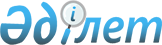 О внесении изменения в Указ Президента Республики Казахстан от 12 декабря 2018 года № 804 "Об утверждении Концепции дизайна банкнот и монет национальной валюты - казахстанского тенге"Указ Президента Республики Казахстан от 31 июля 2023 года № 291
      ПОСТАНОВЛЯЮ: 
      1. Внести в Указ Президента Республики Казахстан от 12 декабря 2018 года № 804 "Об утверждении Концепции дизайна банкнот и монет национальной валюты - казахстанского тенге" следующее изменение:
      в Концепции дизайна банкнот и монет национальной валюты - казахстанского тенге, утвержденной вышеназванным Указом:
      пункт 7 изложить в следующей редакции:
      "7. Дополнительными элементами дизайна банкнот являются:
      1) серийный номер и год утверждения дизайна;
      2) подпись Председателя Национального Банка Республики Казахстан, при котором утвержден дизайн банкнот;
      3) надпись об ответственности за подделку банкнот.
      Дополнительным элементом дизайна монет является год чеканки.".
      2. Настоящий Указ вводится в действие со дня его подписания.
					© 2012. РГП на ПХВ «Институт законодательства и правовой информации Республики Казахстан» Министерства юстиции Республики Казахстан
				Подлежит опубликованию  
в Собрании актов Президента и 
Правительства Республики  
Казахстан     
      Президент   Республики Казахстан

К. Токаев   
